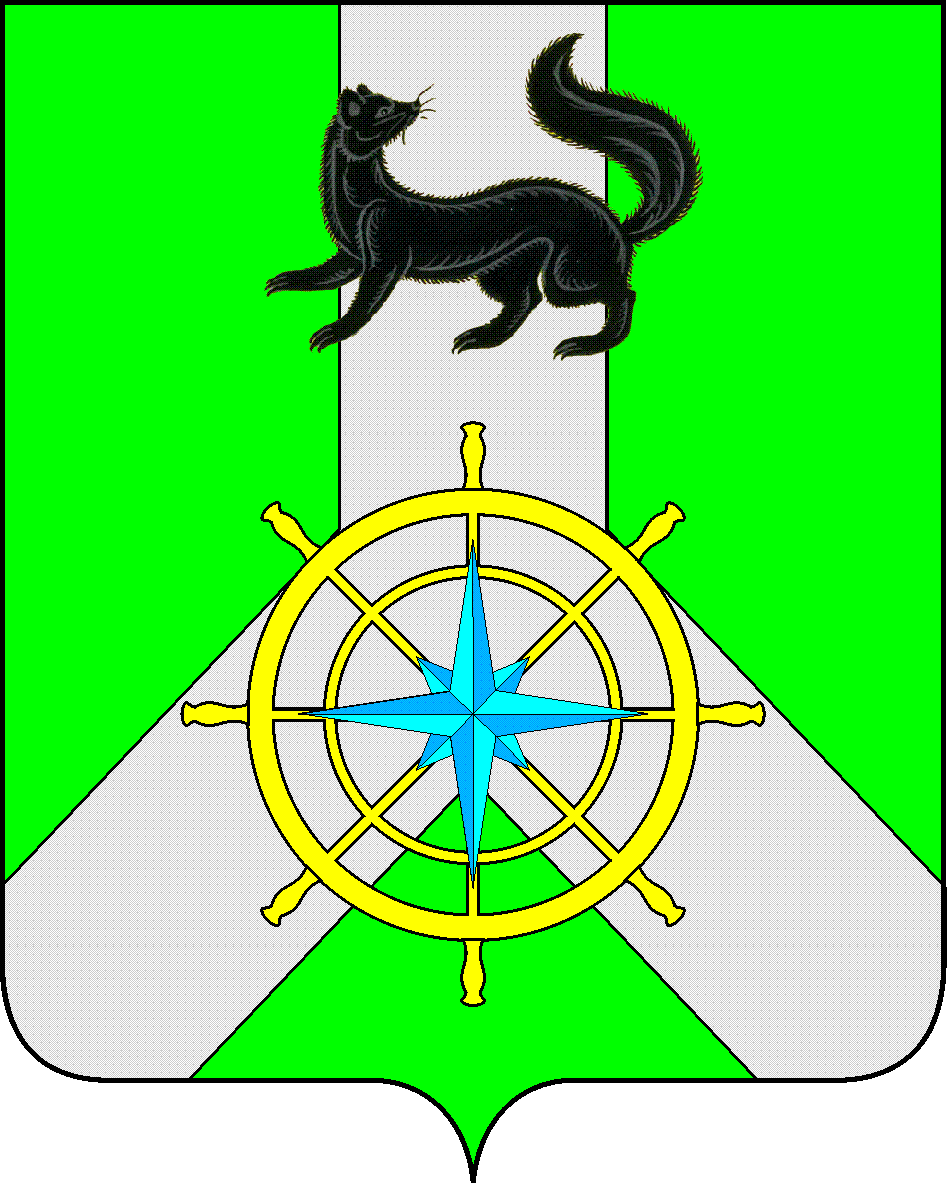 И Р К У Т С К А Я   О Б Л А С Т ЬК И Р Е Н С К И Й   М У Н И Ц И П А Л Ь Н Ы Й   Р А Й О НА Д М И Н И С Т Р А Ц И ЯП О С Т А Н О В Л Е Н И ЕОб административной комиссии  муниципального образования Киренский районРуководствуясь статьями 4,5,6 Закона Иркутской области от 29 декабря 2008 года № 145-оз «Об административных комиссиях в Иркутской области»,  п.1 ст.2 Закона Иркутской области от 08.05.2009г. №20-оз «О наделении органов местного самоуправления областными государственными полномочиями по определению персонального состава и обеспечению деятельности административных комиссий», распоряжением Губернатора Иркутской области  № 131-р от 29 декабря 2014 года, П О С Т А Н О В Л Я Ю:1.Утвердить  персональный состав административной комиссии муниципального образования Киренский район согласно приложению.2.Признать утратившим силу постановление администрации Киренского муниципального района от 18.01.2019 года №12 «Об административной комиссии  в муниципальном образовании Киренский район».          3.Настоящее постановление подлежит  официальному опубликованию  в газете «Ленские зори» и размещению на официальном сайте администрации Киренского муниципального района https://Kirenskraion.mo38.ru.4.Постановление вступает в законную силу со дня его официального опубликования.И.о главы администрацииКиренского муниципального района                                                                   А.В.Воробьев                                                                      							Приложение к постановлениюадминистрации муниципального образованияКиренский район                                                                         		       от   20 января 2023г.   № 24                         Состав административной комиссии Киренского муниципального района1.Председатель комиссии: Чернина Ирина Сергеевна - начальник правового отдела администрации Киренского муниципального района.2.Заместитель председателя комиссии: Синькова Марина Рудольфовна - начальник отдела по экономике администрации Киренского муниципального района.3.Ответственный секретарь комиссии: Житлухина Ольга Ивановна - главный специалист администрации Киренского муниципального районаЧлены административной комиссии:1.Тетерина Марина Владимировна - консультант по правовым вопросам правового отдела администрации Киренского муниципального района.2.Литвяков Алексей Леонидович - консультант по природопользованию администрации Киренского муниципального района.3.Смирнов Денис Сергеевич - начальник юридического отдела Киренского городского поселения.4.Иксанова Надежда Николаевна - юрисконсульт Управления образования администрации Киренского муниципального района.от 20 января 2023 г.                           №24 г. Киренск